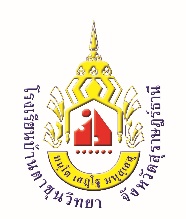 แบบประเมินแผนการจัดการเรียนรู้ครั้งที่ 1งานนิเทศการเรียนการสอน   กลุ่มบริหารงานวิชาการโรงเรียนบ้านตาขุนวิทยา  สำนักงานเขตพื้นที่การศึกษามัธยมศึกษาสุราษฎร์ธานี ชุมพรตอนที่ 1 ข้อมูลทั่วไปชื่อครูผู้จัดทำ..................................................................กลุ่มสาระการเรียนรู้.................................รายชื่อวิชา...............................................................รหัสวิชา..........................ระดับชั้น...................(   )  รายวิชาพื้นฐาน      (  )  รายวิชาเพิ่มเติม       ทำการสอนชั้น............................................ตอนที่ 2  แบบประเมินแผนการจัดการเรียนรู้ครั้งที่  1 ให้ผู้ประเมินทำเครื่องหมาย   ในช่องประเมินที่มีความสอดคล้องตามระดับการปฏิบัติ   เอกสารอ้างอิง : อารีรัตน์  วัฒนสิน และบัญชา  แสนทวี เตรียมพร้อม ใช้หลักสูตรแกนกลาง’ 51. กรุงเทพ: โรงพิมพ์วัฒนาพานิชม, 2552(…………………………………………………. )	          (…………………………………………………..)			   หัวหน้ากลุ่มสาระฯ                               ( นางปริฉัตร์  ธนกุลหิรัญวัชร )                                                                 หัวหน้ากลุ่มบริหารงานวิชาการ	                                                   (…………………………………………………..)			                                                           ( นางกัญจนา  สมชาติ )                                                           รองผู้อำนวยการกลุ่มบริหารงานวิชาการ			ที่รายการปฏิบัติการปฏิบัติการปฏิบัติการปฏิบัติที่รายการปฏิบัติ     มี   ไม่มีหมายเหตุ1องค์ประกอบส่วนหน้าของแผนการจัดการเรียนรู้มีคำอธิบายรายวิชามีสาระและมาตรฐานการเรียนรู้มีข้อมูลชี้วัด ผลการเรียนรู้ ตามมาตรฐานการเรียนรู้มีตารางวิเคราะห์ความสอดคล้องกับสาระมาตรฐานการเรียนรู้และตัวชี้วัดของหลักสูตร 2551มีตารางหน่วยการเรียนรู้ที่สัมพันธ์กับตัวชีวัดมีตารางวิเคราะห์ KPAแสดงอัตราส่วนการวัดการประเมินผลระหว่างภาคและปลายภาค มีแนวทางการวัดประเมินผลการส่งเสริมบทบาทของนักเรียน2.1.  มีการค้นพบสร้างความรู้ด้วยตนเอง2.2. มีปฏิสัมพันธ์ร่วมกันเรียนรู้กับเพื่อนและกลุ่ม2.3. มีส่วนร่วมกับเพื่อนทั้งด้านร่างกาย สติปัญญา อารมณ์ จิตใจและสังคม2.4. มีวิธีการ กระบวนการเรียนรู้2.5. มีการคิดปฏิบัติ และแสดงออก เพื่อสร้างผลงานจากการปฏิบัติ2.6. มีส่วนร่วมประเมินตนเอง เพื่อนกลุ่ม2.7 มีการนำความรู้ไปใช้ประโยชน์บทบาทครูในการจัดการเรียนการสอน3.1 ใช้เทคนิควิธีการสอนทสี่กระตุ้นให้การเรียนรู้อย่างเพลิดเพลิน3.2 ใช้เทคนิควิธีการสอนที่กระตุ้นความคิดจินตนาการ และการแสดงออกของนักเรียน3.3 ส่งเสริมให้นักเรียนค้นพบกระบวนการหรือวิธีการเรียนรู้ของตนเอง3.4 เชื่อมโยงประสบการณ์การเรียนรู้ของนักเรียนกับการดำเนินชีวิตประจำวัน3.5 ใช้กิจกรรมที่เน้นการฝึกปฏิบัติ3.6 สร้างปฏิสัมพันธ์ระหว่างครูกับนักเรียน นักเรียนกับนักเรียน และนักเรียนกับกลุ่ม3.7 เน้นการทำงานเป็นกลุ่ม3.8 จัดสิ่งแวดล้อมและบรรยากาศทางกายภาพและจิตใจให้เอื้อต่อการเรียนรู้3.9 ใช้สื่อที่สอดคล้อง กับวัยและความสามารถของนักเรียน หน่วยการเรียนรู้ และเทคนิควิธีการสอน3.10 ใช้แหล่งเรียนรู้ที่หลากหลาย3.11 ประเมินทั้งกระบวนการและผลงานของนักเรียน3.12 ให้นักเรียนมีส่วนร่วมในการประเมินตนเองและเพื่อน                                    รวม                                    รวม